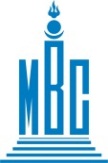 АЖИЛ ГОРИЛОГЧИЙН АНКЕТ       Таны сонирхож буй албан тушаал: _______________________________                               Таны хүсч буй цалин:  __________________________________________                               Одоо эрхэлж буй ажил:  ________________________________________                               Одоо авч буй цалин :  __________________________________________                               Анкет бөглөсөн огноо: __________________________________________             Ажилд орох боломжтой огноо: 20 ___ оны ___ сарын ___ өдөрНэг. Үндсэн мэдээлэлЭцгийн /эхийн/ нэр: ________________   1.2  Өөрийн нэр: _____________________Ургийн овог: ______________________  1.4  Хүйс:          Эр                 Эм 1.5  Төрсөн аймаг, хот: _______________      1.6  Төрсөн  _____ он ____ сар ____ өдөр     1.7  Үндэс угсаа: ___________________        1.8  Регистрийн дугаар: __________________1.9  Цусны бүлэг: __________                        1.10 Жолооны үнэмлэхний дугаар:_________1. 11 Оршин суугаа хаяг: _____________________________________________________         ____________________________________________________________________________________________________________________________________________________________________________________________________________________________________1.12  Утас: _______________  Яаралтай үед холбоо барих утасны дугаар: ____________  1.13  И-мэйл хаяг: ____________________________________________________________Хоёр. Боловсрол2.1. Боловсрол. (Ерөнхий боловсролын болон их дээд сургуулийг оролцуулан бичнэ үү)Мэргэшлийн бэлтгэл. (Мэргэжлийнхээ дагуу хамрагдсан сургалтуудаа бичнэ үү)Гурав. Ажлын туршлага3.1  Нийт улсад ажилласан жил: . . . .3.2 Хөдөлмөр эрхлэлтийн байдал (ИДС төгсөгч оюутнууд сайн дурын, цагийн ажлыг бичиж болно)3.3 Дээр дурьдсан ажил олгогчтой холбогдон таны талаархи нэмэлт мэдээллийг авахад анкет бөглөгч миний зүгээс ямар нэгэн хориглох зүйл үгүй болно. 	             	Тийм                 	             Үгүй	Үгүй бол шалтгаанаа бичнэ үү. ______________________________________________________________________________________________________________________________3.4  Хэрэв та удаан хугацаагаар ажил хийгээгүй бол шалтгаанаа бичнэ үү: _______________________________________________________________________________________________________________________________________________________________ Дөрөв.  Ур чадвар4.1 Гадаад хэлний мэдлэг (Тохирох баганад ”+” тэмдэг тавина)4.2 Та хэлний болон бусад мэргэшлийн чиглэлээр ОУ-д хүлээн зөвшөөрөгдсөн түвшин тогтоох шалгалт өгсөн үү?  	  	 Тийм               Үгүй            		Хэрвээ тийм бол:  TOFEL Оноо:________      IELTS Оноо:________    GMATОноо:_______  Бусад:______ Оноо:______4.3 Компьютерын мэдлэг чадвар (Тохирох баганад ”+” тэмдэг тавина)4.4 Авьяас чадвар, сонирхол:_____________________________________________________________________________________________________________________________________________________Тав. Гавьяа шагнал5.1 Шагнал (Улсын чанартай тэмцээн уралдаан болон  цол, одон медаль, мөн гадаад орноос авсан шагналуудыг бичнэ) Зургаа. Гэр бүлийн байдал6.1 Гэрлэсэн эсэх:   		Тийм 		 Үгүй6.2 Гэр бүлийн байдал. (Зөвхөн ам бүлд байгаа хүмүүсийг бичнэ)6.3  Ураг төрлийн байдал. (Таны эцэг эх, төрсөн ах, эгч, дүү, өрх тусгаарласан хүүхдийг бичнэ)Долоо. Бусад7.1 Таны ойрын 5 жилийн зорилго:  _______________________________________________ _________________________________________________________________________ _________________________________________________________________________7.2 Таны давуу тал: _______________________________________________________________________________________________________________________________________ _________________________________________________________________________7.3 Таны сул тал: _________________________________________________________________________________________________________________________________________________________________________________________________________________ 7.4 Өөрийнхөө талаар нэмж танилцуулах боломж: _______________________________________________________________________________________________________________________________________________________________________________________ 7.5 Та ажлын байрны талаарх мэдээллийг ямар эх сурвалжаас авсан бэ? __________________________________________________________________________________________________________________________________________________Дээрх бүх мэдээллийг үнэн зөв бөглөсөн:	                                                                  Гарын үсэг:  _________________________________ТАНД БАЯРЛАЛААХаанаСургуулийн нэр ОгнооОгнооЭзэмшсэн мэргэжилБоловсролын зэрэгГолч дүн ХаанаСургуулийн нэр Эхэлсэн Төгссөн Эзэмшсэн мэргэжилБоловсролын зэрэгГолч дүн ХаанаБайгууллагын нэрОнОнСургалтын нэрГэрчилгээний дугаарХаанаБайгууллагын нэрЭхэлсэн он, сар, өдөрДууссан он, сар, өдөрСургалтын нэрГэрчилгээний дугаар№Байгууллагын нэр ба албан тушаалХийж гүйцэтгэсэн ажил үүргүүдОгнооОгнооУдирдах албан тушаалтны нэр, холбоо барих утасны дугаар№Байгууллагын нэр ба албан тушаалХийж гүйцэтгэсэн ажил үүргүүдОрсон он, сар, өдөрГарсан он, сар, өдөрУдирдах албан тушаалтны нэр, холбоо барих утасны дугаар1Гарсан шалтгаан, цалин:Гарсан шалтгаан, цалин:Гарсан шалтгаан, цалин:Гарсан шалтгаан, цалин:Гарсан шалтгаан, цалин:Гарсан шалтгаан, цалин:2Гарсан шалтгаан, цалин:Гарсан шалтгаан, цалин:Гарсан шалтгаан, цалин:Гарсан шалтгаан, цалин:Гарсан шалтгаан, цалин:Гарсан шалтгаан, цалин:3Гарсан шалтгаан, цалин:Гарсан шалтгаан, цалин:Гарсан шалтгаан, цалин:Гарсан шалтгаан, цалин:Гарсан шалтгаан, цалин:Гарсан шалтгаан, цалин:Гадаад хэлний мэдлэгАнханДундАхисанГүнзгийОрчуулахОрчуулахГадаад хэлний мэдлэгАнханДундАхисанГүнзгийАманБичгийнКомпьютерын мэдлэг MS WordMS ExcelMS Power Point PhotoshopVisio  Бусад Анхан шатныХэрэглээнийБүрэн эзэмшсэнШагналын нэрШагнагдсаногнооШагнагдсан үндэслэлТайлбарОвог нэрТаны юу болохТөрсөн огнооТөрсөн газарХаана ажилладаг эсэхХолбоо барих утасОвог нэр Таны юу болохТөрсөн онОдоо эрхэлж буй ажилХолбоо барих утас 